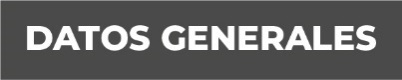 Nombre: Esteban Hernández LimaGrado de Escolaridad: Licenciado en DerechoCédula Profesional (Licenciatura): 10220310Teléfono de Oficina: 789-89-3-46-38Correo Electrónico:  Formación Académica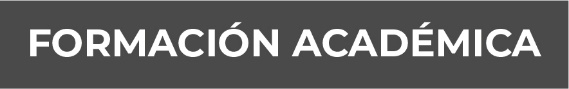 1990-1991Contador Privado, Instituto de Capacitación Administrativa (ICA) Xalapa, Veracruz. 1996-2000Universidad del Golfo de México Campus Poza Rica, Estudios de Licenciatura en Derecho.2009-2010Maestría en Ciencias Jurídicas y Sociales, Universidad de las Naciones Papantla Veracruz.Actualmente curso la Maestría en Criminalística por Línea, en el Instituto de Ciencias Forenses y Periciales de la Ciudad de Pueblaa, que comprende de 2018 a 2020.Trayectoria Profesional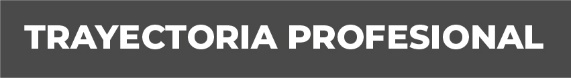 1984 a 1989Obrero General, Ayudante de Soldador, Ayudante de Tubero, Ayudante de Pailero, Cabo de Segunda, en la Empresa Petróleos Mexicanos en Poza Rica, Veracruz.1989 a 1990Vigilante de Seguridad Física de Construcción (SEFICO), en la Empresa Nucleoeléctrica Laguna Verde en Palma Sola, Veracruz.1991 a 1994Perito Criminalista en la Dirección General de los Servicios Periciales Xalapa, Veracruz.1994 a 1995Delegado Regional de Servicios Periciales en Acayucan, Veracruz.1995 a 1996Delegado Regional de Servicios Periciales en Poza Rica, Veracruz.1996 a 1997Delegado Regional de Servicios Periciales en Coatzacoalcos, Veracruz.1997 a 1998Delegado Regional de Servicios Periciales en Poza Rica Veracruz.1998 a 1999Perito Criminalista en la Dirección General de los Servicios Periciales en Xalapa, Veracruz.1999 a 2011Subdelegado de Servicios Periciales en Papantla, Veracruz.2011 a 2017   Enlace de Servicios Periciales en Poza Rica, Veracruz.2017 a 2018Delegado Regional de los Servicios Periciales en Córdoba, Veracruz.2018 Delegado Regional de los Servicios Periciales en Tuxpan Veracruz.2018 a la fechaPerito Jefe Regional de los Servicios Periciales en Tantotuya, Veracruz. Conocimiento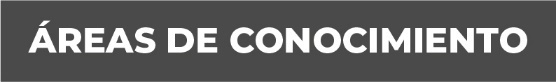 Perito en Criminalista de Campo, Perito en Balística Forense; Perito en Dactiloscopia; Perito en Documentoscopia; Perito en Grafoscopía; Perito en Hechos de Tránsito Terrestre, acreditados con las constancias y diplomas expedidas por la Procuraduría General de Justicia del Estado de Veracruz actualmente Fiscalía General de Estado, cursos particulares, cursos de Cadena de Custodia, cursos de actualización en el Nuevo Sistema Penal Acusatorio y Adversarial, Juicios Orales, Derechos Humanos, Avalados por la Academia Nacional de Seguridad Publica.  